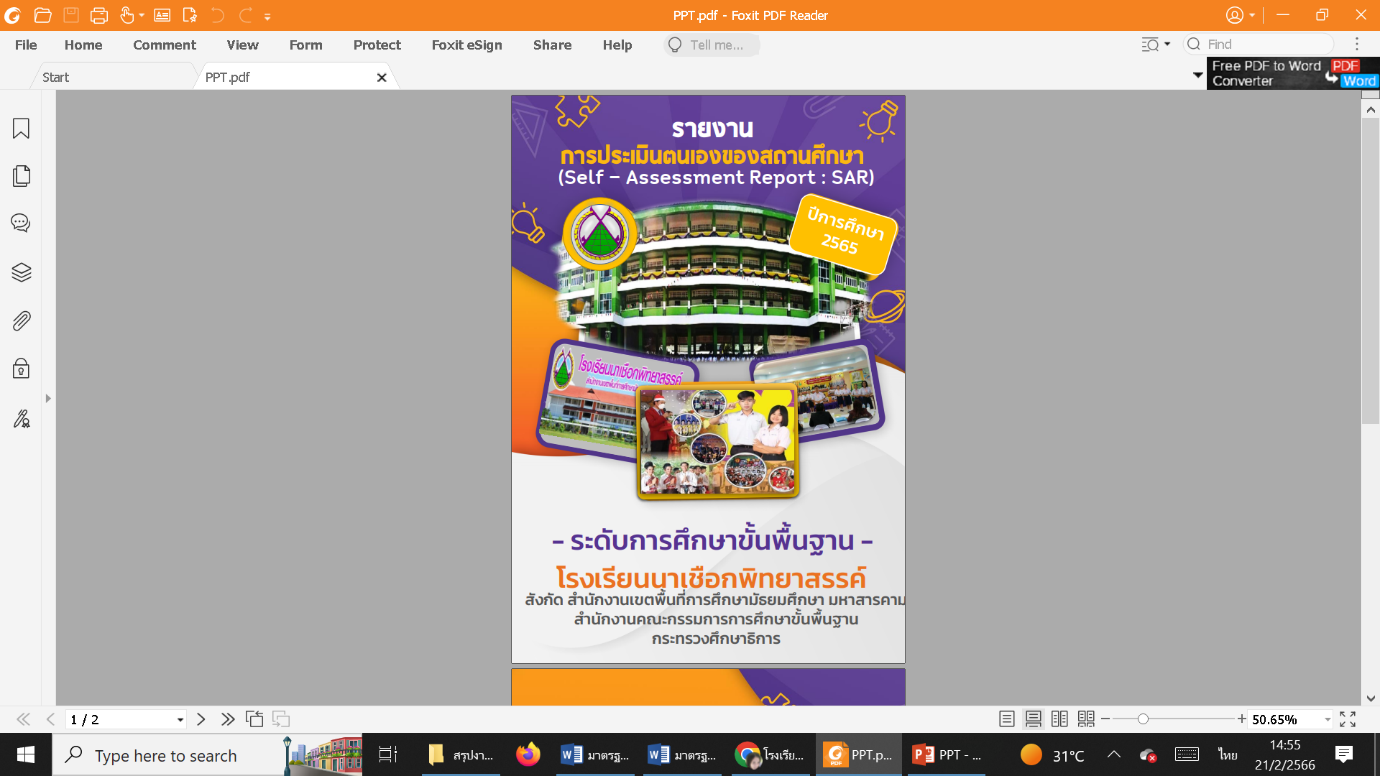 คำนำ     รายงานการประเมินคุณภาพภายใน  มาตรฐานที่  ๒  กระบวนการบริหารและการจัดการ   ๒.๗   ระบบประกันคุณภาพภายในที่มีประสิทธิผล ได้จัดทำขึ้นโดยการประเมินจากหลาย ๆ วิธี เช่น  จากหลักฐานข้อมูลห้องต่างๆ จากการสัมภาษณ์ การสังเกต การสอบถาม ผู้ที่เกี่ยวข้อง สรุปค่าเฉลี่ยคะแนนเป็นร้อยละและสรุปจุดเด่น จุดด้อย และทิศทางการพัฒนาไว้เป็นแนวทางต่อไป 								   คณะผู้จัดทำ     
 							สารบัญเรื่อง  		 								หน้าบทที่ ๑	ข้อมูลพื้นฐาน	 							๑
บทที่ ๒	ผลการประเมินตนเอง	 						๑๓
บทที่ ๓	ผลการพัฒนาคุณภาพการศึกษาในภาคเรียนที่ ๒/๒๕๖๔	 		๑๖
บทที่ ๔	ภาคผนวก 						 		๒๒ส่วนที่ ๑ข้อมูลพื้นฐานของสถานศึกษาข้อมูลทั่วไป            ข้อมูลพื้นฐานของมาตรฐานที่  ๒  กระบวนการบริหารและการจัดการ ๒.๘ ผลการดำเนินการโครงการพิเศษเพื่อส่งเสริมบทบาทของสถานศึกษา ชื่อโรงเรียนนาเชือกพิทยาสรรค์ ตั้งอยู่หมู่ที่  ๑๒ ตำบลนาเชือก อำเภอนาเชือก จังหวัดมหาสารคาม  สังกัดสำนักงานเขตพื้นที่การศึกษามัธยมศึกษามหาสารคาม กระทรวงศึกษาธิการ     	๑.๒ ข้อมูลนักเรียน			๑) จำนวนนักเรียน  ปีการศึกษา ๒๕๖๔ ทั้งหมด ๑,๙๐๕ คน (ข้อมูล ณ ๑๐ มิ.ย. ๒๕๖๔ )๒) จำนวนนักเรียน  เปรียบเทียบจำนวนนักเรียน ปีการศึกษา ๒๕๖๒-๒๕๖๔  ส่วนที่ ๒ ผลการประเมินตนเองของสถานศึกษา  	ในการวางแผนพัฒนาคุณภาพการศึกษาของมาตรฐานที่  ๒  กระบวนการบริหารและการจัดการ
 ๒.๘ ผลการดำเนินการโครงการพิเศษเพื่อส่งเสริมบทบาทของสถานศึกษา สนับสนุนการบริหารจัดการและการจัดการเรียนรู้ประจำปีการศึกษา ๒๕๖๔ กำหนดเกณฑ์ที่คาดหวังดังรายละเอียดต่อไปนี้โครงการ/กิจกรรมที่สอดคล้องประจำปีการศึกษา ๒๕๖๔ผลการพัฒนาคุณภาพการศึกษาในภาคเรียนที่ ๒ ปีการศึกษา ๒๕๖๔              การดำเนินงานตามแผนพัฒนาคุณภาพสถานศึกษา มีการดำเนินงานตามแผนพัฒนาคุณภาพสถานศึกษา  เพื่อให้บรรลุความสำเร็จตามมาตรฐาน  ดังนี้มาตรฐานที่  ๒  กระบวนการบริหารและการจัดการ
๒.๗  ระบบประกันคุณภาพภายในที่มีประสิทธิผลสรุปผลการประเมินตนเองในภาพรวมของสถานศึกษา
 	ผลการประเมินตนเองของสถานศึกษาอยู่ในระดับ ยอดเยี่ยม
๑. การเก็บรวบรวมข้อมูล
 	มาตรฐานที่  ๒  กระบวนการบริหารและการจัดการ      ๒.กระบวนการพัฒนา  ๓. ผลการดำเนินงาน
 		มาตรฐานที่  ๒  กระบวนการบริหารและการจัดการ                 		ส่วนที่  ๓  ผลการพัฒนาคุณภาพการศึกษา ประจำปีการศึกษา ๒๕๖๔              ผลการประเมินตนเองของสถานศึกษาถือเป็นข้อมูลสารสนเทศสำคัญที่สถานศึกษาจะต้องนำไปวิเคราะห์ สังเคราะห์เพื่อสรุป นำไปสู่การเชื่อมโยงและสะท้อนภาพความสำเร็จ กับแผนพัฒนาการ                        จัดการศึกษาของสถานศึกษา (๓-๕ ปี) และนำไปใช้ในการวางแผนพัฒนาคุณภาพการศึกษาของ สถานศึกษา ดังนั้น จากผลการดำเนินงานของสถานศึกษา สามารถสรุปผลการประเมิน จุดเด่น จุดควรพัฒนา พร้อมทั้งแนวทางในการพัฒนาในอนาคตและความต้องการช่วยเหลือ ได้ดังนี้๓.๑  สรุปผลการประเมิน/จุดเด่น/จุดควรพัฒนา  	๓.๑.๑ สรุปผลการประเมิน	ผลการประเมินมาตรฐานการศึกษาขั้นพื้นฐาน เพื่อการประกันคุณภาพภายในของสถานศึกษา โรงเรียนนาเชือกพิทยาสรรค์ ปีการศึกษา ๒๕๖๔๓.๒ จุดเด่น
   	๑. มีระบบการประกันคุณภาพบนเว็บไซต์ที่มีประสิทธิภาพ
 	๒. ครูและบุคลากรทางการศึกษาให้ความร่วมมือในการดำเนินงานพัฒนาสถานศึกษาให้เป็นไปตามมาตรฐานการศึกษาโรงเรียนนาเชือกพิทยาสรรค์
 	๓. ผู้บริหารให้ความช่วยเหลือ และอำนวยความสะดวกอยู่เสมอ
๓.๓ แนวทางการพัฒนา
 	๑. พัฒนาระบบการประกันคุณภาพให้มีประสิทธิภาพมากขึ้น
๓.๔ จุดควรพัฒนา  
 	-
๓.๕ ความต้องการช่วยเหลือ
 	๑. ครูผู้รับผิดชอบงานประกันคุณภาพการศึกษา มีจำนวนไม่เพียงพอต่อภาระงาน  
ภาคผนวกภาพประกอบระบบการประกันคุณภาพ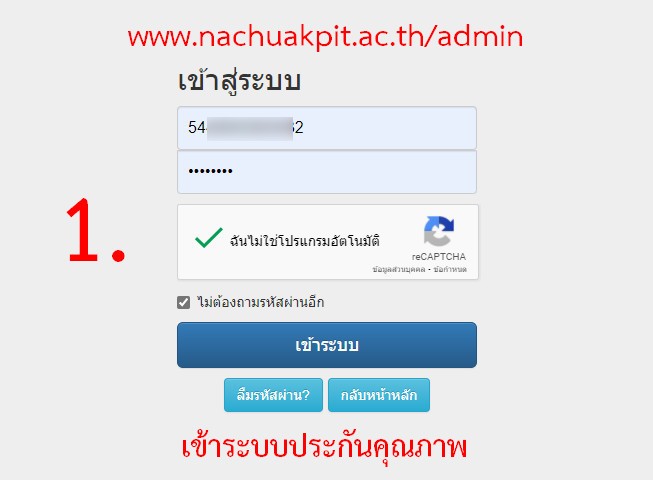 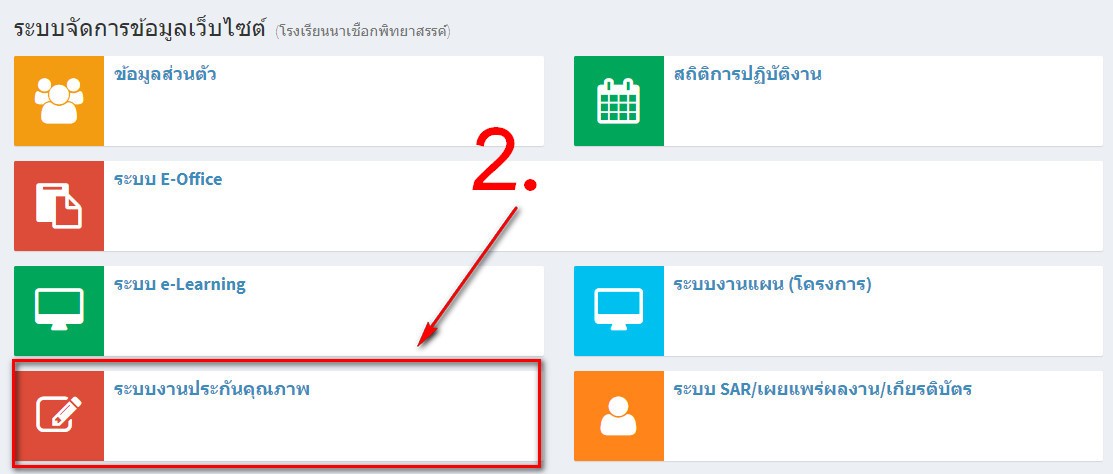 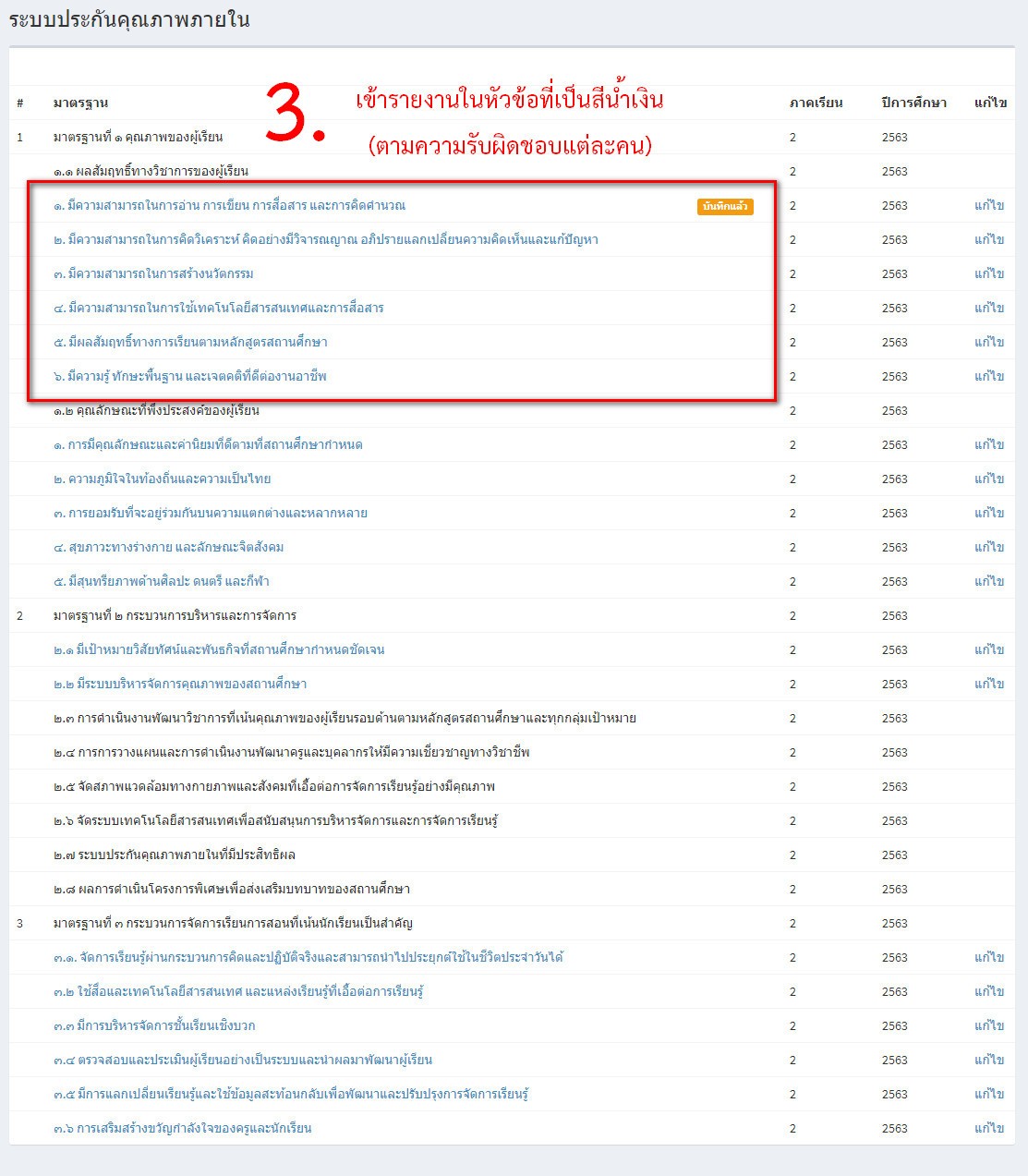 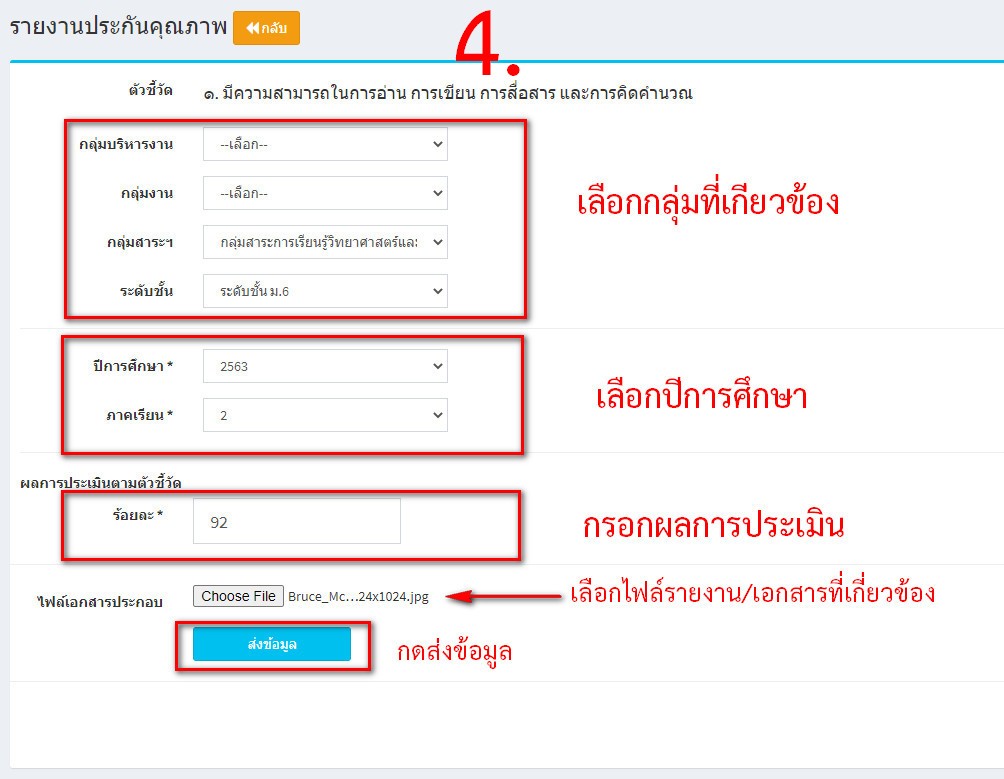 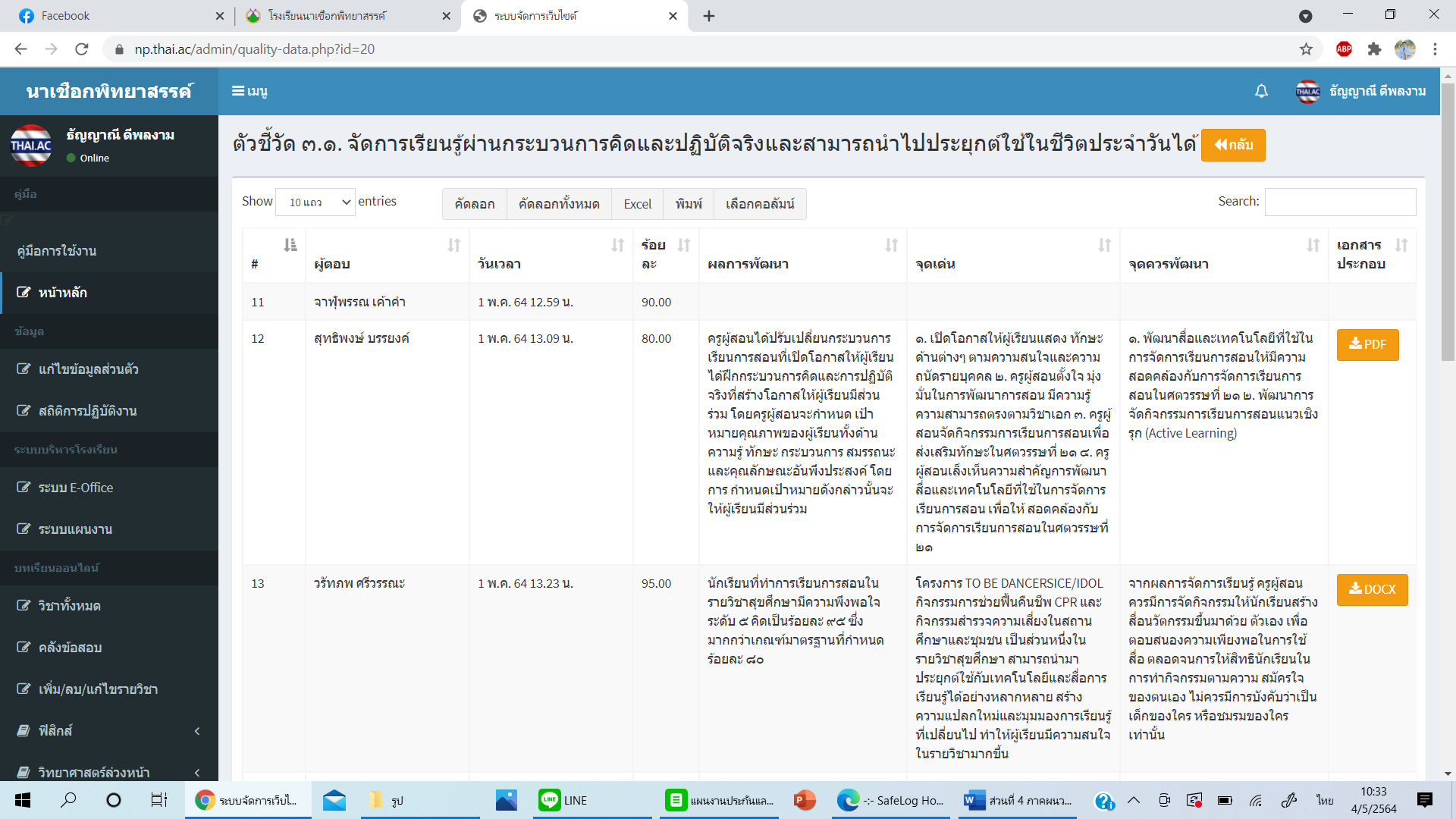 คำสั่ง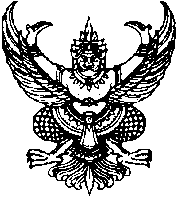 คำสั่งโรงเรียนนาเชือกพิทยาสรรค์
ที่   ๙๔๖ / ๒๕๖๔เรื่อง  แต่งตั้งคณะกรรมการพัฒนาและดำเนินงานตามมาตรฐานการศึกษา
เพื่อการประกันคุณภาพภายในสถานศึกษา ประจำปีการศึกษา  ๒๕๖๔--------------------------------------------                    พระราชบัญญัติการศึกษาแห่งชาติ  พ.ศ. ๒๕๔๒  และแก้ไขเพิ่มเติม (ฉบับที่ ๒ ) พ.ศ. ๒๕๔๕ มาตรา ๙ (๓) ได้กำหนดจัดระบบ โครงสร้าง และกระบวนการจัดการศึกษา ให้ยึดหลักที่สำคัญข้อหนึ่ง คือมีการกำหนดมาตรฐานการศึกษา และจัดระบบประกันคุณภาพการศึกษาทุกระดับ  และประเภทการศึกษาโดยมาตรา ๓๑  ให้กระทรวงมีอำนาจหน้าที่กำกับดูแลการศึกษาทุกระดับและทุกประเภท กำหนดนโยบาย แผนและมาตรการการศึกษา และมาตรา  ๔๘  ให้หน่วยงานต้นสังกัดและสถานศึกษาจัดให้มีระบบประกันคุณภาพภายในสถานศึกษาและให้ถือว่าการประกันคุณภาพภายในเป็นส่วนหนึ่งของการบริหารการศึกษาที่ต้องดำเนินการอย่างต่อเนื่อง  โดยมีการจัดทำรายงานประจำปีเสนอต่อหน่วยงานต้นสังกัด  หน่วยงานที่เกี่ยวข้อง  และเปิดเผยต่อสาธารณชน  เพื่อนำไปสู่ว่าการพัฒนาคุณภาพมาตรฐานการศึกษา  และ เพื่อรองรับการประกันคุณภาพภายนอก                    โดยที่รัฐมนตรีว่าการกระทรวงศึกษาธิการ  ประกาศให้ใช้มาตรฐานการศึกษาขั้นพื้นฐานเพื่อการประกันคุณภาพภายในของสถานศึกษา  แนบท้ายประกาศกระทรวงศึกษาธิการ  เรื่อง  ให้ใช้มาตรฐานการศึกษาขั้นพื้นฐาน  เพื่อการประกันคุณภาพภายในของสถานศึกษา  ฉบับลงวันที่  ๑๑  ตุลาคม  พ.ศ. ๒๕๕๙  เพื่อเป็นหลักในการเทียบเคียงสำหรับสถานศึกษา  หน่วยงานต้นสังกัด  และสำนักงานเขตพื้นที่การศึกษาทั้งประถมศึกษาและมัธยมศึกษา  ในการพัฒนา  ส่งเสริม  สนับสนุน  กำกับดูแล  และติดตามตรวจสอบคุณภาพการศึกษา  ให้ใช้กับสถานศึกษาที่เปิดสอนระดับการศึกษาขั้นพื้นฐานทุกสังกัด	        ฉะนั้น  จากคู่มือการประเมินคุณภาพตามมาตรฐานการศึกษาขั้นพื้นฐาน  สำนักทดสอบทางการศึกษา  สำนักงานคณะกรรมการการศึกษาขั้นพื้นฐาน  ปี  ๒๕๕๙  เพื่อการประเมินคุณภาพภายในของสถานศึกษา  ซึ่งจัดทำขึ้นตามกรอบนโยบายปฏิรูประบบการประเมินและการประกันคุณภาพการศึกษาของสถานศึกษา  และเตรียมการสำหรับประเมินคุณภาพภายนอก  ตามกรอบมาตรฐานการศึกษา  ระดับการศึกษาขั้นพื้นฐานซึ่งจะทำให้เกิดความมั่นใจแก้ผู้มีส่วนเกี่ยวข้องทุกฝ่ายว่าการจัดการศึกษาของสถานศึกษามีคุณภาพได้มาตรฐาน  และคงรักษาไว้ซึ่งมาตรฐานจากการดำเนินงานประกันคุณภาพภายในของสถานศึกษา                 เพื่อให้การดำเนินงานเป็นไปด้วยความเรียบร้อย โรงเรียนนาเชือกพิทยาสรรค์  จึงแต่งตั้งแต่งตั้งคณะกรรมการพัฒนาและดำเนินงานตามมาตรฐานการศึกษา เพื่อการประกันคุณภาพภายในสถานศึกษา ประจำปีการศึกษา  ๒๕๖๔  ดังต่อไปนี้                       ๑. คณะกรรมการอำนวยการ   มีหน้าที่อำนวยความสะดวกในการจัดทำระบบการประกันคุณภาพภายในสถานศึกษา  ให้คำปรึกษา  เสนอแนะแนวทางการดำเนินงานพัฒนามาตรฐานการศึกษา 
คณะกรรมการ  ประกอบด้วย
      ๒.   คณะกรรมการพัฒนาและดำเนินงาน ประเมินคุณภาพสถานศึกษาตามมาตรฐานการศึกษา	มีหน้าที่  วางแผนพัฒนา  จัดทำคู่มือการดำเนินงาน  จัดกิจกรรม/โครงการ  ออกแบบเครื่องมือ  เก็บข้อมูล  ประเมิน โดยดำเนินการ ให้ได้ตามเกณฑ์มาตรฐานที่กำหนด  ดังนี้	       มาตรฐานที่  ๑  คุณภาพของผู้เรียน                       ๑.๑ ผลสัมฤทธิ์ทางวิชาการของผู้เรียน
 		              ๑) ความสามารถในการอ่าน การเขียน การสื่อสาร และการคิดคำนวณ
 		              ๒) มีความสามารถในการคิดวิเคราะห์ คิดอย่างมีวิจารณญาณ อภิปรายแลกเปลี่ยนความคิดเห็น และแก้ปัญหา
 		              ๓) มีความสามารถในการสร้างนวัตกรรม
 		              ๔) มีความสามารถในการใช้เทคโนโลยีสารสนเทศและการสื่อสาร
 		              ๕) มีผลสัมฤทธิ์ทางการเรียนตามหลักสูตรสถานศึกษา
 		              ๖) มีความรู้ ทักษะพื้นฐาน และเจตคติที่ดีต่องานอาชีพ  	คณะกรรมการพัฒนา  ประกอบด้วยกลุ่มสาระการเรียนรู้ภาษาไทยกลุ่มสาระการเรียนรู้ภาษาต่างประเทศกลุ่มสาระการเรียนรู้คณิตศาสตร์กลุ่มสาระการเรียนรู้สังคมศึกษาศาสนาและวัฒนธรรมกลุ่มสาระการเรียนรู้การงานอาชีพกลุ่มสาระการเรียนรู้ศิลปะกลุ่มสาระการเรียนรู้สุขศึกษาและพลศึกษากลุ่มสาระการเรียนรู้วิทยาศาสตร์และเทคโนโลยีงานแนะแนว      มาตรฐานที่  ๑  คุณภาพของผู้เรียน           	         ๑.๒  คุณลักษณะที่พึงประสงค์ของผู้เรียน                             ๑) การมีคุณลักษณะและค่านิยมที่ดีตามที่สถานศึกษากำหนด                             ๒) ความภูมิใจในท้องถิ่นและความเป็นไทย                             ๓) การยอมรับที่จะอยู่ร่วมกันบนความแตกต่างและหลากหลาย
                             ๔) สุขภาวะทางร่างกาย
        ระดับชั้นมัธยมศึกษาปีที่ ๑ คณะกรรมการพัฒนา  ประกอบด้วย      ระดับชั้นมัธยมศึกษาปีที่ ๒ คณะกรรมการพัฒนา  ประกอบด้วย     ระดับชั้นมัธยมศึกษาปีที่ ๓ คณะกรรมการพัฒนา  ประกอบด้วย      ระดับชั้นมัธยมศึกษาปีที่ ๔ คณะกรรมการพัฒนา  ประกอบด้วย      ระดับชั้นมัธยมศึกษาปีที่ ๕ คณะกรรมการพัฒนา  ประกอบด้วย     ระดับชั้นมัธยมศึกษาปีที่ ๖ คณะกรรมการพัฒนา  ประกอบด้วย     มาตรฐานที่  ๑  คุณภาพของผู้เรียน           	         ๑.๒  คุณลักษณะที่พึงประสงค์ของผู้เรียน 		๕) มีสุนทรียภาพด้านศิลปะ ดนตรี และกีฬา           คณะกรรมการพัฒนา ประกอบด้วยมาตรฐานที่  ๒  กระบวนการบริหารและการจัดการของผู้บริหารสถานศึกษา 		๒.๑ มีเป้าหมายวิสัยทัศน์และพันธกิจที่สถานศึกษากำหนดชัดเจน
 		๒.๒ มีระบบบริหารจัดการคุณภาพของสถานศึกษา
      คณะกรรมการพัฒนา ประกอบด้วย       มาตรฐานที่  ๒  กระบวนการบริหารและการจัดการของผู้บริหารสถานศึกษา  	               ๒.๓ ดำเนินงานพัฒนาวิชาการที่เน้นคุณภาพผู้เรียนรอบด้านตามหลักสูตรสถานศึกษาและทุกกลุ่มเป้าหมาย
                       ๒.๔ พัฒนาครูและบุคลากรให้มีความเชี่ยวชาญทางวิชาชีพ 		๒.๕ จัดสภาพแวดล้อมทางกายภาพและสังคมที่เอื้อต่อการจัดการเรียนรู้อย่างมีคุณภาพ   
 		๒.๖ จัดระบบเทคโนโลยีสารสนเทศเพื่อสนับสนุนการบริหารจัดการและการจัดการเรียนรู้
    	 	๒.๗ ระบบการประกันคุณภาพภายในที่มีประสิทธิผล
 	 	๒.๘ ผลการดำเนินการโครงการพิเศษเพื่อส่งเสริมบทบาทของสถานศึกษาระดับชั้นมัธยมศึกษาปีที่ ๑ คณะกรรมการพัฒนา  ประกอบด้วย      ระดับชั้นมัธยมศึกษาปีที่ ๒ คณะกรรมการพัฒนา  ประกอบด้วย     ระดับชั้นมัธยมศึกษาปีที่ ๓ คณะกรรมการพัฒนา  ประกอบด้วย     ระดับชั้นมัธยมศึกษาปีที่ ๔ คณะกรรมการพัฒนา  ประกอบด้วย      ระดับชั้นมัธยมศึกษาปีที่ ๕ คณะกรรมการพัฒนา  ประกอบด้วย     ระดับชั้นมัธยมศึกษาปีที่ ๖ คณะกรรมการพัฒนา  ประกอบด้วย     มาตรฐานที่  ๓   กระบวนการจัดการเรียนการสอนที่เน้นนักเรียนเป็นสำคัญ๓.๑ จัดการเรียนรู้ผ่านกระบวนการคิดและปฏิบัติจริง  และสามารถนำไปประยุกต์ใช้ในชีวิตได้
๓.๒ ใช้สื่อ เทคโนโลยีสารสนเทศ และแหล่งเรียนรู้ที่เอื้อต่อการเรียนรู้๓.๓ มีการบริหารจัดการชั้นเรียนเชิงบวก๓.๔ ตรวจสอบและประเมินผู้เรียนอย่างเป็นระบบ และนำผลมาพัฒนาผู้เรียน๓.๕ มีการแลกเปลี่ยนเรียนรู้และให้ข้อมูลสะท้อนกลับเพื่อพัฒนาและปรับปรุงการจัดการเรียนรู้
๓.๖ การเสริมสร้างขวัญกำลังใจของครูและนักเรียนคณะกรรมการพัฒนา  ประกอบด้วยกลุ่มสาระการเรียนรู้ภาษาไทยกลุ่มสาระการเรียนรู้ภาษาต่างประเทศกลุ่มสาระการเรียนรู้คณิตศาสตร์กลุ่มสาระการเรียนรู้สังคมศึกษาศาสนาและวัฒนธรรมกลุ่มสาระการเรียนรู้การงานอาชีพกลุ่มสาระการเรียนรู้ศิลปะกลุ่มสาระการเรียนรู้สุขศึกษาและพลศึกษากลุ่มสาระการเรียนรู้วิทยาศาสตร์และเทคโนโลยีงานแนะแนวให้ผู้ที่ได้รับแต่งตั้งปฏิบัติหน้าที่ด้วยความรับผิดชอบ เอาใจใส่ เพื่อให้เกิดผลดีแก่ทางราชการต่อไป		         ทั้งนี้ตั้งแต่วันที่   ๒๕   พฤศจิกายน    พ.ศ. ๒๕๖๔   เป็นต้นไป                                  สั่ง ณ วันที่   ๒๕   พฤศจิกายน    พ.ศ.  ๒๕๖๔   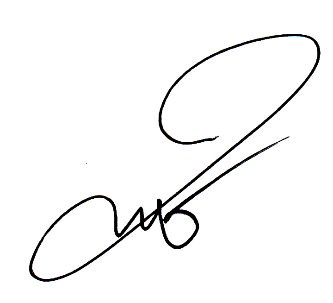 		                                       ลงชื่อ                 (นายทรงศักดิ์  ชาวไพร)		                                       ผู้อำนวยการโรงเรียนนาเชือกพิทยาสรรค์ระดับชั้นเรียนจำนวนห้องเพศเพศรวมเฉลี่ยต่อห้องหมายเหตุระดับชั้นเรียนจำนวนห้องชายหญิงรวมเฉลี่ยต่อห้องหมายเหตุม.๑๙๑๗๐๑๙๑๓๖๑๔๐.๑๑ม.๒๙๑๕๕๒๐๒๓๕๗๓๙.๖๗ม.๓๙๑๔๐๑๗๕๓๑๕๓๕รวม ม.ต้น๒๗๔๖๕๕๖๘๑,๐๒๒๓๗.๘๕ม.๔๘๑๑๑๑๗๖๒๘๗๓๕.๘๗ม.๕๘๑๐๘๑๘๒๒๙๐๓๖.๒๕ม.๖๙๑๑๙๑๘๗๓๐๖๓๔รวม ม.ปลาย๒๕๓๓๘๕๔๕๘๘๓๓๕.๓๒รวมทั้งหมด๕๒๘๐๓๑,๑๑๓๑,๙๐๕๓๖.๖๓ระดับชั้นเรียนปีการศึกษา ๒๕๖๒ปีการศึกษา ๒๕๖๓ปีการศึกษา ๒๕๖๔ม.๑๓๑๘317๓๖๑ม.๒๒๘๔๒๙๒๓๕๗ม.๓๓๐๑๓๐๓๓๑๕ม.๔๓๑๓๓๑๗๒๘๗ม.๕๒๖๙๒๗๐๒๙๐ม.๖๒๖๕๒๖๘๓๐๖รวมทั้งหมด๑,๗๕๐1,767๑,๙๐๕มาตรฐาน/ตัวบ่งชี้เกณฑ์ที่คาดหวังมาตรฐานที่  ๒  กระบวนการบริหารและการจัดการ
 ๒.๗  ระบบประกันคุณภาพภายในที่มีประสิทธิผล
ร้อยละ ๙๐
ที่โครงการ/กิจกรรมวัตถุประสงค์เป้าหมายเป้าหมายที่โครงการ/กิจกรรมวัตถุประสงค์เชิงคุณภาพเชิงปริมาณ๑โครงการจัดอบรมเชิงปฏิบัติการการใช้โปรแกรมพัฒนาระบบบริหารจัดการ เพื่อการรายงานผลการดำเนินงานการประกันคุณภาพการศึกษา ปีการศึกษา ๒๕๖๔๑.เพื่อพัฒนาระบบการรายงานการประกันคุณภาพการศึกษาให้มีประสิทธิภาพ
๒.เพื่อสร้างความเข้าใจในการรายงานการประกันคุณภาพ๑. ครูและบุคลากรทางการศึกษามีความเข้าใจในวิธีการรายงานในระบบงานประกันคุณภาพการศึกษาได้๒.ครูและบุคลากรทางการศึกษาสามารถรายงานในระบบงานประกันคุณภาพการศึกษาได้มากกว่าร้อยละ 90มาตรฐาน / ประเด็นการพิจารณาผลการประเมินมาตรฐาน/ประเด็นการพิจารณาผลการประเมินมาตรฐาน/ประเด็นการพิจารณาผลการประเมินมาตรฐาน/ประเด็นการพิจารณามาตรฐาน / ประเด็นการพิจารณาร้อยละระดับคุณภาพ๒.๗  ระบบประกันคุณภาพภายในที่มีประสิทธิผล๑.การจัดระบบบริหารและสารสนเทศ ๒. การพัฒนามาตรฐานการศึกษา
๓. การจัดทำแผนพัฒนาคุณภาพการศึกษา      
๔.การดำเนินงานตามแผนพัฒนาคุณภาพการศึกษา 
๕.การตรวจสอบและทบทวนคุณภาพการศึกษา
๖ .การประเมินคุณภาพการศึกษา๗.การรายงานคุณภาพการศึกษาประจำปี๘.การผดุงระบบการประกันคุณภาพการศึกษา      
๙๐
๙๐
๙๐
๙๐
๙๐
๙๐
๙๐
๙๐
๕๕๕๕๕
๕
๕
๕
ยอดเยี่ยม
ยอดเยี่ยม
ยอดเยี่ยม
ยอดเยี่ยม
ยอดเยี่ยม
ยอดเยี่ยม
ยอดเยี่ยม
ยอดเยี่ยมตัวบ่งชี้วิธีการประเมินวิเคราะห์ข้อมูล๒.๗ ระบบประกันคุณภาพภายในที่มีประสิทธิผล      -แบบสอบถาม
-การส่งรูปเล่มงานประกันคุณภาพ-วิเคราะห์ข้อมูลจากแบบสอบถาม
-สามารถรายงานการประกันคุณภาพได้ร้อยละ 100ตัวบ่งชี้กระบวนการพัฒนา๒.๗ ระบบประกันคุณภาพภายในที่มีประสิทธิผล      ๑.ครูและบุคลากรทางการศึกษาร่วมกันพัฒนาดำเนินการพัฒนาผู้เรียนตามมาตรฐานการศึกษา
๒.พัฒนาแบบฟอร์มการรายงานการประกันคุณภาพตัวบ่งชี้ผลการพัฒนา๒.๗ ระบบประกันคุณภาพภายในที่มีประสิทธิผล      ๑.ครูและบุคลากรทางการศึกษาให้ความร่วมมือในการดำเนินการพัฒนาผู้เรียนให้เป็นไปตามาตรฐานการศึกษา
๒.ครูและบุคลากรทางการศึกษาให้ความร่วมมือในการรายงานการประกันคุณภาพการศึกษาที่ตัวบ่งชี้ระดับคุณภาพร่องรอยความพยายาม(โครงการ/กิจกรรมที่ทำ)๒.๗ระบบประกันคุณภาพภายในที่มีประสิทธิผล      ยอดเยี่ยมโครงการจัดอบรมเชิงปฏิบัติการการใช้โปรแกรมพัฒนาระบบบริหารจัดการ เพื่อการรายงานผลการดำเนินงานการประกันคุณภาพการศึกษา ปีการศึกษา ๒๕๖๔๑.นายทรงศักดิ์  ชาวไพร ตำแหน่ง  ผู้อำนวยการโรงเรียน              ประธานกรรมการ๒.นางสาวไผ่ล้อม บุษมงคลตำแหน่ง  รองผู้อำนวยการรองประธานกรรมการ  ๓.นางสาวจันทร์เพ็ญ ทองดวง        ตำแหน่ง  รองผู้อำนวยการกรรมการ๔.นางกุสุมา  โรจนกรตำแหน่ง  รองผู้อำนวยการกรรมการ๕.นางสิริอร  จันทรงกุลตำแหน่ง  รองผู้อำนวยการกรรมการ๖.นางพิชญ์สิรี  พิไลวงศ์               ตำแหน่ง  ครู ปฏิบัติหน้าที่ รองผู้อำนวยการกรรมการ๗.นายบริพัฒน์ ศิริเลิศตำแหน่ง  ครู ปฏิบัติหน้าที่ รองผู้อำนวยการกรรมการ๘.นายไพบูลย์  ลือทองจักรตำแหน่ง  ครู ปฏิบัติหน้าที่ รองผู้อำนวยการกรรมการ๙.นางมนทกานต์ คำยาตำแหน่ง  ครู ปฏิบัติหน้าที่ รองผู้อำนวยการกรรมการ๑๐.นายยงยุทธ  วงผักเบี้ยตำแหน่ง  ผู้ช่วยผู้อำนวยการ	กรรมการและเลขานุการ๑๑.นางสาวธัญญาณี  ดีพลงามตำแหน่ง  ครู	กรรมการและผู้ช่วยเลขานุการ๑๒.นางสาววิภาพร  แก่นนาคำตำแหน่ง  ครู	กรรมการและผู้ช่วยเลขานุการ๑.นางศิริภร วาลมูลตรีตำแหน่ง  ครูประธานกรรมการ๒.นายกิตติกุล  แก้วกาหลงตำแหน่ง  ผู้ช่วยผู้อำนวยการรองประธานกรรมการ๓.นางนิรพร  จันทรเสนาตำแหน่ง  ครูกรรมการ๔.นายปฏิภาณ  ปะติเกตำแหน่ง  ครูกรรมการ ๕.นายจักรพงษ์  แทบทามตำแหน่ง  ครูกรรมการ๖.นางสาวปราณี  นิตยะตำแหน่ง  ครูกรรมการ๗.นางสาวศุกภลักษณ์  พุดตาเตตำแหน่ง  ครูกรรมการ๘.นางสาวจรรยา  มาตย์งามเมืองตำแหน่ง  ครูกรรมการ๙.นางขนิษฐา  ประศรีหาคลังตำแหน่ง  ครูพี่เลี้ยงกรรมการ๑๐.นายจำรัส  ปะทังวาตำแหน่ง  ครูพี่เลี้ยงกรรมการ๑๑.นางสาวชนากานต์  ต่อพันธ์ตำแหน่ง  ครูพี่เลี้ยงกรรมการ๑๒.นางสาววรงค์พร  สุทธิยาตำแหน่ง  ครูกรรมการและเลขานุการ๑๓.นายพงศ์วิศิษฐ์  ปะนัดถาตำแหน่ง  ครูผู้ช่วยกรรมการและผู้ช่วยเลขานุการ๑.นางนุชรินทร์  ปีนะกาตาโพธิ์ตำแหน่ง  ครูประธานกรรมการ๒.นางประภัสสร  ปะวะโทตำแหน่ง  ผู้ช่วยผู้อำนวยการรองประธานกรรมการ๓.นางศุภลักษณ์  ทิพย์วงศาตำแหน่ง  ผู้ช่วยผู้อำนวยการกรรมการ๔.นางแสงเดือน  โยมไธสงตำแหน่ง  ครูกรรมการ๕.นางนิจพร  จันทรดีตำแหน่ง  ครูกรรมการ๖.นางจาฬุพรรณ  เค้าคำตำแหน่ง  ครูกรรมการ๗.นางดวงเพ็ญ  อินธิแสนตำแหน่ง  ครูกรรมการ๘.นางสาวอุษณารมณ์  บุญตาแสงตำแหน่ง  ครูกรรมการ๙.นายสุทธิพงษ์  บรรยงค์ตำแหน่ง  ครูกรรมการ๑๐.นายนิรันดร์  อันทองตำแหน่ง  ครูกรรมการ๑๑นายธวัชชัย  บัวหอมตำแหน่ง  ครูกรรมการ๑๒นางศริญญา  โชควัฒนาสิทธิกูลตำแหน่ง  ครูกรรมการ๑๓.นางสาวปัทมาภรณ์  บุดสีตำแหน่ง  ครูกรรมการ๑๔.นางลดารัตน์  แพร่เมืองตำแหน่ง  ครูกรรมการและเลขานุการ๑๕นางสาวจริยา  มีโชคตำแหน่ง  ครูกรรมการและผู้ช่วยเลขานุการ๑.นางรัตนา  สุทธิธรรม	ตำแหน่ง  ครูประธานกรรมการ๒.นางพิชญ์สิรี  พิไลวงศ์ตำแหน่ง  ครู ปฏิบัติหน้าที่รองผู้อำนวยการรองประธานกรรมการ๓.นางสาวคำไพ  จะโนรัตน์ตำแหน่ง  ผู้ช่วยผู้อำนวยการกรรมการ๔.นายเกรียงไกร   บุญตาแสงตำแหน่ง  ผู้ช่วยผู้อำนวยการกรรมการ๕.นายเจริญ  ปินะถาตำแหน่ง  ผู้ช่วยผู้อำนวยการกรรมการ๖.นายจักราวุธ  สาตารม	ตำแหน่ง  ผู้ช่วยผู้อำนวยการกรรมการ๗.นางเพียร  ประจันศรีตำแหน่ง  ผู้ช่วยผู้อำนวยการกรรมการ๘.นายภวนันท์ชัย สวัสดิ์สละตำแหน่ง  ผู้ช่วยผู้อำนวยการกรรมการ๙.นางธรรมภรณ์  ปักกาเรตำแหน่ง  ครูกรรมการ๑๐.นางวชิรภรณ์  เทียบเพชร์ตำแหน่ง  ครูกรรมการ๑๑.นายพัทธนัย  อวิรุทธพาณิชย์	ตำแหน่ง  ครูกรรมการ๑๒.นางนิภาพร  เทียบพิมพ์ตำแหน่ง  ครูกรรมการ๑๓.นางกัญญ์ณพัชญ์  วงศ์หนายโกฏตำแหน่ง  ครูกรรมการ๑๔.นายวัชรพงษ์  เนาวรัตน์ตำแหน่ง  ครูกรรมการ๑๕.นางสาวสุพัตรา  ไพรลินตำแหน่ง  ครูอัตราจ้างกรรมการ๑๖.นายณัฐรุจ  อาษาพาตำแหน่ง  ครูอัตราจ้างกรรมการ๑๗นางเกศฎาภรณ์  สิงห์สุพรรณตำแหน่ง  ครูกรรมการและเลขานุการ๑๘นางสาววิสุณีย์  ทศราชตำแหน่ง  ครูกรรมการและผู้ช่วยเลขานุการ๑.นายจักฤษณ์  นามภักดีตำแหน่ง  ครูประธานกรรมการ๒.นางสุรางค์  ประทุมเมศ           ตำแหน่ง  ผู้ช่วยผู้อำนวยการรองประธานกรรมการ๓.นายศุฑาวัฒน์ ไชยสาตำแหน่ง  ผู้ช่วยผู้อำนวยการกรรมการ๔.นางอรุณี  มะทิตะโนตำแหน่ง  ครู กรรมการ๕.นางแพรทอง  ผาสุขเลิศตำแหน่ง  ครูกรรมการ๖.นางสาวพยอม  ภูหัวไร่ตำแหน่ง  ครูกรรมการ๗.นายปฐมวุฒิ  บุตรศรีตำแหน่ง  ครูกรรมการ๘.นางสาวกานต์มณี  บุญมีตำแหน่ง  ครูกรรมการ๙.นางจรุพรรณ  ขุนหารตำแหน่ง  พนักงานราชการกรรมการ๑๐.นางสาววิมล  พัฒนเพ็ญตำแหน่ง  พนักงานราชการกรรมการ๑๑.นางสาวนัฐจิรา ปิดตาทะโนตำแหน่ง  ครูกรรมการและเลขานุการ๑๒.นายนัฐพล  หาญสำโรงตำแหน่ง  ครู	กรรมการและผู้ช่วยเลขานุการ๑.นางสุธาสินี   บุญมาตำแหน่ง  พนักงานราชการประธานกรรมการ๒.นางอริญชยา  ยันต์รัมย์ตำแหน่ง  ครูรองประธานกรรมการ๓.นายศตวรรษ  สัตถาผลตำแหน่ง  ครูกรรมการ๔.นายพงศ์ศิริ  ศรีพรหมตำแหน่ง  ครูผู้ช่วยกรรมการ๕.นางนิจภารัตน์  คอนหาวตำแหน่ง  พนักงานราชการกรรมการ๖.นางเกศรินทร์  เปการีตำแหน่ง  พนักงานราชการกรรกมการและเลขานุการ๗.นางสาวมนิดา  บุญยัสสะตำแหน่ง  ครูผู้ช่วยกรรมการและผู้ช่วยเลขานุการ๑.นายสำเร็จ  เทียงดีฤทธิ์ตำแหน่ง  ครูประธานกรรมการ๒.นางสาวเพียงแข  ภานุพงศ์วรรธกาตำแหน่ง  ครูกรรมการ๓.นายเอกสิทธิ์ แดงนาตำแหน่ง  ครูกรรมการและเลขานุการ๔.นายพิศุทธิ์  ลงคำตำแหน่ง  ครูอัตราจ้างกรรมการและผู้ช่วยเลขานุการ๑.นางสาวสุภาภรณ์  ภิบาลจอมมีตำแหน่ง  ผู้ช่วยผู้อำนวยการประธานกรรมการ๒.นายไพบูลย์  ลือทองจักรตำแหน่ง  ครู ปฏิบัติหน้าที่รองผู้อำนวยการรองประธานกรรมการ๓.นายบริพัฒน์  ศิริเลิศตำแหน่ง  ครู ปฏิบัติหน้าที่รองผู้อำนวยการกรรมการ๔.นางมนทกานต์  คำยาตำแหน่ง  ครู ปฏิบัติหน้าที่รองผู้อำนวยการกรรมการ๕.นายวรัทภพ  ศรีวรรนะตำแหน่ง  ครูผู้ช่วย	กรรมการและเลขานุการ๖.นางสาววาทินี  รัตหนตำแหน่ง  ครูอัตราจ้างกรรมการ๑.นางสฐาปณีย์  โสภณอดิศัย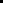 ตำแหน่ง  ผู้ช่วยผู้อำนวยการประธานกรรมการ๒.นางรัชนี  เปาะศิริตำแหน่ง  ครูรองประธานกรรมการ๓.นางสาวปัทมาพร  นนทะสีตำแหน่ง  ผู้ช่วยผู้อำนวยการ กรรมการ๔.นายยงยุทธ  วงผักเบี้ยตำแหน่ง  ผู้ช่วยผู้อำนวยการกรรมการ๕.นายธวัชชัย  ฝ่ายพลแสนตำแหน่ง  ผู้ช่วยผู้อำนวยการกรรมการ๖.นายภัทรพล   ไปเจอะ                                  ตำแหน่ง  ผู้ช่วยผู้อำนวยการกรรมการ๗.นางศศิธร  พาบุตำแหน่ง  ครูกรรมการ๘.นายสาคร  แสนยากุลตำแหน่ง  ครูกรรมการ๙.นายวีรศักดิ์  จันเสนาตำแหน่ง  ครูกรรมการ๑๐.นางปิยนาถ  ภิบาลจอมมีตำแหน่ง  ครูกรรมการ๑๑.นางสุนิสา  สวัสดิ์ทองตำแหน่ง  ครูกรรมการ๑๒.นางสาวรัศมี  เทียมแสงตำแหน่ง  ครูกรรมการ๑๓.นางสาวจิราวรรณ  ภูวนารถตำแหน่ง  ครูกรรมการ๑๔.นายกิตติศักดิ์  สุมนนอกตำแหน่ง  ครูกรรมการ๑๕.นางสาวชัดชนพ  เนียมเล็ก	 ตำแหน่ง  ครูกรรมการ๑๖.นางสาวชาริยา  แสนขอมดำตำแหน่ง  ครูกรรมการ๑๗.นายพรชัย  นามภูษาตำแหน่ง  ครูกรรมการ๑๘.นางสาวฐปนีย์ดา สัมฤทธิ์นรินทร์ตำแหน่ง  ครูกรรมการ๑๙.นางสาววิภาพร  แก่นนาคำตำแหน่ง  ครูกรรมการ๒๐.นางสาวนิศารัตน์  พวงเกตุตำแหน่ง  ครูผู้ช่วยกรรมการ๒๑.นายธนูศิลป์  แสนมาโนชตำแหน่ง  พนักงานราชการกรรมการ๒๒.นางสาวสุภาภรณ์  สุวรรณวิจิตรตำแหน่ง  ครูอัตราจ้างกรรมการ๒๓.นางสาวธัญญาณี  ดีพลงามตำแหน่ง  ครูกรรมการและเลขานุการ๒๔.นางสาวจุรีรัตน์   เทียงคำตำแหน่ง  ครูกรรมการและผู้ช่วยเลขานุการ๑.นางลำไย  นามวิชาตำแหน่ง  ครูประธานกรรมการ๒.นางสุลัดดา  อะเวลาตำแหน่ง  ครูกรรมการและเลขานุการ๑.นางจาฬุพรรณ เค้าคำตำแหน่ง  ครูประธานกรรมการ๒.นางสาวคำไพ จะโนรัตน์ตำแหน่ง  ผู้ช่วยผู้อำนวยการรองประธานกรรมการ๓.นางรัชนี เปาะศิริตำแหน่ง  ครู๔.นางสาวเพียงแข  ภานุพงศ์วรรธกาตำแหน่ง  ครูกรรมการ๕.นายพัทธนัย อวิรุทธพาณิชย์ตำแหน่ง  ครูกรรมการ๖.นางแพรทอง  ผาสุขเลิศตำแหน่ง  ครูกรรมการ๗.นายธวัชชัย  บัวหอมตำแหน่ง  ครูกรรมการ๘.นางสาวนัฐจิรา ปิดตาทะโนตำแหน่ง  ครูกรรมการ๙.นางสาวจรรยา มาตย์งามเมืองตำแหน่ง  ครูกรรมการ๑๐.นางเกศฎาภรณ์ สิงห์สุพรรณตำแหน่ง  ครูกรรมการ๑๑.นางสาวนิศารัตน์  พวงเกตุตำแหน่ง  ครูผู้ช่วยกรรมการ๑๒.นางเกศรินทร์ เปการีตำแหน่ง  พนักงานราชการกรรมการ๑๓.นางสาววิมล  พัฒนเพ็ญตำแหน่ง  พนักงานราชการกรรมการ๑๔.นางสาววรรณวิภา  บัวละครตำแหน่ง  เจ้าหน้าที่กรรมการ๑๕.นางสาวสุมินตรา  ไกรวงศ์ตำแหน่ง  เจ้าหน้าที่กรรมการ๑๖.นางขนิษฐา ประศรีหาคลังตำแหน่ง  ครูพี่เลี้ยงกรรมการ๑๗.นางปิยนาถ  ภิบาลจอมมีตำแหน่ง  ครูกรรมการและเลขานุการ๑.นางนิภาพร เทียบพิมพ์ตำแหน่ง  ครูประธานกรรมการ๒.นางสุรางค์ ประทุมเมศ ตำแหน่ง  ผู้ช่วยผู้อำนวยการรองประธานกรรมการ๓.นางแสงเดือน โยมไธสงตำแหน่ง  ครูกรรมการ๔.นางนิรพร จันทรเสนาตำแหน่ง  ครูกรรมการ๕.นายสำเร็จ  เที่ยงดีฤทธิ์ตำแหน่ง  ครูกรรมการ๖.นางสาวฐปนีย์ดา  สัมฤทธิ์รินทร์ตำแหน่ง  ครูกรรมการ๗.นายนิรันดร์ อันทองตำแหน่ง  ครูกรรมการ๘.นางลดารัตน์  แพร่เมืองตำแหน่ง  ครูกรรมการ๙.นางกัญญ์ณพัชญ์ วงค์หนายโกฎตำแหน่ง  ครูกรรมการ๑๐.นางสาวปัทมาภรณ์  บุดสีตำแหน่ง  ครูกรรมการ๑๑.นางอริญชยา  ยันต์รัมย์ตำแหน่ง  ครูกรรมการ๑๒.นางสาววิภาพร แก่นนาคำตำแหน่ง  ครูกรรมการ๑๓.นางสาวมนิดา  บุญยัสสะตำแหน่ง  ครูผู้ช่วยกรรมการ๑๔.นายณัฐรุจ  อาษาพาตำแหน่ง  ครูอัตราจ้างกรรมการ๑๕.นางสาวชนากานต์  ต่อพันธ์ตำแหน่ง  ครูพี่เลี้ยงกรรมการ๑๖.นายนัฐพล  หาญสำโรงตำแหน่ง  ครูกรรมการและเลขานุการ๑.นางจรุพรรณ ขุนหาร ตำแหน่ง  พนักงานราชการประธานกรรมการ๒.นางศุภลักษณ์ ทิพย์วงศา ตำแหน่ง  ผู้ช่วยผู้อำนวยการรองประธานกรรมการ๓.ตำแหน่ง  ผู้ช่วยผู้อำนวยการกรรมการ๔.นายภัทรพล ไปเจอะ ตำแหน่ง  ผู้ช่วยผู้อำนวยการกรรมการ๕.นายยงยุทธ วงผักเบี้ย ตำแหน่ง  ผู้ช่วยผู้อำนวยการกรรมการ๖.นางลำใย นามวิชาตำแหน่ง  ครูกรรมการ๗.นางวชิรภรณ์ เทียบเพชร์ตำแหน่ง  ครูกรรมการ๘.นางสาวปราณี  นิตยะตำแหน่ง  ครูกรรมการ๙.นางสาวพยอม ภูหัวไร่ตำแหน่ง  ครูกรรมการ๑๐.นางสาวศุกภลักษณ์  พุดตาเต ตำแหน่ง  ครูกรรมการ๑๑.นางสาววิสุณีย์ ทศราชตำแหน่ง  ครูกรรมการ๑๒.นางสุธาสินี บุญมา ตำแหน่ง  ครูกรรมการ๑๓.นางสาวสุพัตรา ไพลิน ตำแหน่ง  ครูกรรมการ๑๔.นายพิสุทธิ์  ลงคำตำแหน่ง  ครูกรรมการ๑๕.นางสาวปาริฉัตร  พาคามตำแหน่ง  เจ้าหน้าที่กรรมการ๑๖.นางศริญญา  โชควัฒนาสิทธิกูลตำแหน่ง  ครูกรรมการและเลขานุการ๑.นางดวงเพ็ญ อินธิแสน ตำแหน่ง  ครูประธานกรรมการ๒.นายไพบูลย์ ลือทองจักร ตำแหน่ง  ครู ปฏิบัติหน้าที่ รักษาการรองผู้อำนวยการรองประธานกรรมการ๓.นางอรุณี มะทิตะโนตำแหน่ง  ครูกรรมการ๔.นางรัตนา  สุทธิธรรมตำแหน่ง  ครูกรรมการ๕.นางธรรมภรณ์ ปักกาเรตำแหน่ง  ครูกรรมการ๖.น.ส.อุษณารมณ์ บุญตาแสง ตำแหน่ง  ครูกรรมการ๗.นายเกรียงไกร  บุญตาแสงตำแหน่ง  ครูกรรมการ๘.นายปฏิภาณ  ปะติเกตำแหน่ง  ครูกรรมการ๙.นายวีรศักดิ์ จันเสนา ตำแหน่ง  ครูกรรมการ๑๐.นายจักฤษณ์ นามภักดี ตำแหน่ง  ครูกรรมการ๑๑.นางสาวรัศมี เทียมแสง ตำแหน่ง  ครูกรรมการ๑๒.นางชัดชนพ  คุณโกทาตำแหน่ง  ครูกรรมการ๑๓.นางสาววรงค์พร จันทะสาร ตำแหน่ง  ครูกรรมการ๑๔.นางสาวธัญญาณี  ดีพลงามตำแหน่ง  ครูกรรมการ๑๕.นายวรัทภพ ศรีวรรณะตำแหน่ง  ครูผู้ช่วยกรรมการ๑๖.นางนิจภารัตน์  คอนหาวตำแหน่ง  พนักงานราชการกรรมการ๑๗.นางสาวจิราวรรณ ภูวนารถตำแหน่ง  ครูกรรมการและเลขานุการ๑.นางมนทกานต์ คำยา ตำแหน่ง  ครู ปฏิบัติหน้าที่ รักษาการรองผู้อำนวยการประธานกรรมการ๒.นางสฐาปณีย์ โสภณอดิศัยตำแหน่ง  ครู ปฏิบัติหน้าที่ รักษาการรองผู้อำนวยการรองประธานกรรมการ๓.นายสุทธิพงษ์ บรรยงตำแหน่ง  ผู้ช่วยผู้อำนวยการกรรมการ๔.นางสาวปัทมาพร นนทะสี ตำแหน่ง  ผู้ช่วยผู้อำนวยการกรรมการ๕.นายจักราวุธ สาตารม ตำแหน่ง  ผู้ช่วยผู้อำนวยการกรรมการ๖.นายกิตติกุล แก้วกาหลง ตำแหน่ง  ผู้ช่วยผู้อำนวยการกรรมการ๗.นายเจริญ ปินะถา ตำแหน่ง  ผู้ช่วยผู้อำนวยการกรรมการ๘.นางประภัสสร ปะวะโท ตำแหน่ง  ผู้ช่วยผู้อำนวยการกรรมการ๙.นางเพียร  ประจันศรีตำแหน่ง  ผู้ช่วยผู้อำนวยการกรรมการ๑๐.นายศุฑาวัฒน์ ไชยสาตำแหน่ง  ผู้ช่วยผู้อำนวยการกรรมการ๑๑.นางศิริภร วาลมูลตรี ตำแหน่ง  ครูกรรมการ๑๒.นางสาวชาริยา แสนขอมดำ ตำแหน่ง  ครูกรรมการ๑๓.นายปฐมวุฒิ บุตรศรีตำแหน่ง  ครูกรรมการ๑๔.นางสาวสุลัดดา อะเวลาตำแหน่ง  ครูกรรมการ๑๕.นายสาคร แสนยากุล ตำแหน่ง  ครูกรรมการ๑๖.นายศตวรรษ สัตถาผลตำแหน่ง  ครูกรรมการ๑๗.นายธนูศิลป์  แสนมาโนชตำแหน่ง  พนักงานราชการกรรมการ๑๘.นางสาวจุรีรัตน์ เทียงคำตำแหน่ง  ครูกรรมการและเลขานุการ๑.นางศศิธร พาบุ ตำแหน่ง  ครูประธานกรรมการ๒.นางพิชญ์สิรี พิไลวงค์ ตำแหน่ง  ครู ปฏิบัติหน้าที่ รักษาการรองผู้อำนวยการรองประธานกรรมการ๓.นายบริพัฒน์  ศิริเลิศตำแหน่ง  ครู ปฏิบัติหน้าที่ รักษาการรองผู้อำนวยการกรรมการ๔.นายภวนันท์ชัย สวัสดิ์สละตำแหน่ง  ผู้ช่วยผู้อำนวยการกรรมการ๕.นายธวัชชัย ฝ่ายพลแสนตำแหน่ง  ผู้ช่วยผู้อำนวยการ๖.นางสาวจริยา มีโชคตำแหน่ง  ผู้ช่วยผู้อำนวยการ๗.นางนุชรินทร์ ปีนะกาตาโพธิ์ตำแหน่ง  ครูกรรมการ๘.นายวัชรพงษ์  เนาวรัตน์ตำแหน่ง  ครูกรรมการ๙.นายสำเร็จ เทียงดีฤทธิ์ ตำแหน่ง  ครูกรรมการ๑๐.นายกิตติศักดิ์ สุมนนอก ตำแหน่ง  ครูกรรมการ๑๑.นางสาวสุนิสา  สวัสดิ์ทองตำแหน่ง  ครูกรรมการ๑๒.นางสาวกานต์มณี  บุญมีตำแหน่ง  ครูกรรมการ๑๓.นายจักรพงษ์ แทบทามตำแหน่ง  ครูกรรมการ๑๔.นางนิจพร จันทรดีตำแหน่ง  ครูกรรมการ๑๕.นายพงศ์ศิริ ศรีพรมตำแหน่ง  ครูผู้ช่วยกรรมการ๑๖.นายพงษ์วิศิษฐ์  ปะนัดถาตำแหน่ง  ครูผู้ช่วยกรรมการ๑๗.นายเอกสิทธิ์ แดงนาตำแหน่ง  ครูกรรมการและเลขานุการ๑.น.ส.สุภาภรณ์  ภิบาลจอมมีตำแหน่ง  ผู้ช่วยผู้อำนวยการประธานกรรมการ๒.นายสำเร็จ  เทียงดีฤทธิ์ตำแหน่ง  ครูรองประธานกรรมการ๓.นายไพบูลย์  ลือทองจักรตำแหน่ง  ครู ปฏิบัติหน้าที่ รักษาการรองผู้อำนวยการกรรมการ๔.นายบริพัฒน์  ศิริเลิศตำแหน่ง  ครู ปฏิบัติหน้าที่ รักษาการรองผู้อำนวยการกรรมการ๕.นางมนทกานต์  คำยาตำแหน่ง  ครู ปฏิบัติหน้าที่ รักษาการรองผู้อำนวยการกรรมการ๖.น.ส.เพียงแข ภานุพงศ์วรรธกาตำแหน่ง  ครูกรรมการ๗.นายพิศุทธิ์  ลงคำตำแหน่ง  ครูกรรมการ๘.นายเอกสิทธิ์ แดงนาตำแหน่ง  ครูกรรมการและเลขานุการ๙.นายวรัทภพ  ศรีวรรนะตำแหน่ง  ครูผู้ช่วยกรรมการและผู้ช่วยเลขานุการ๑.นางสาวไผ่ล้อม  บุษมงคลตำแหน่ง  รองผู้อำนวยการประธานกรรมการ๒.นายธวัชชัย  ฝ่ายพลแสนตำแหน่ง  ผู้ช่วยผู้อำนวยการรองประธานกรรมการ๓.นายยงยุทธ  วงผักเบี้ยตำแหน่ง  ผู้ช่วยผู้อำนวยการกรรมการ๔.นายกิตติศักดิ์  สุมนนอกตำแหน่ง  ครูกรรมการ๕.นางแพรทอง  ผาสุขเลิศตำแหน่ง  ครูกรรมการ๖.นางสาววิภาพร  แก่นนาคำตำแหน่ง  ครูกรรมการ๗.นางสาวธัญญาณี  ดีพลงามตำแหน่ง  ครูกรรมการ๘.นายธนูศิลป์  แสนมาโนชตำแหน่ง  พนักงานราชการกรรมการ๙.นางสาวสุภาภรณ์  สุวรรณวิจิตรตำแหน่ง  ครูอัตราจ้างกรรมการ๑๐.นางสาวฐปนีย์ดา สัมฤทธิ์นรินทร์ตำแหน่ง  ครูกรรมการและเลขานุการ๑๑.นายพงษ์วิศิษฏ์ ปะนัดถาตำแหน่ง  ครูผู้ช่วยกรรมการและผู้ช่วยเลขานุการ๑.นางจาฬุพรรณ เค้าคำตำแหน่ง  ครูประธานกรรมการ๒.นางสาวคำไพ จะโนรัตน์ตำแหน่ง  ผู้ช่วยผู้อำนวยการรองประธานกรรมการ๓.นางรัชนี เปาะศิริตำแหน่ง  ครู๔.นางสาวเพียงแข  ภานุพงศ์วรรธกาตำแหน่ง  ครูกรรมการ๕.นายพัทธนัย อวิรุทธพาณิชย์ตำแหน่ง  ครูกรรมการ๖.นางแพรทอง  ผาสุขเลิศตำแหน่ง  ครูกรรมการ๗.นายธวัชชัย  บัวหอมตำแหน่ง  ครูกรรมการ๘.นางสาวจรรยา มาตย์งามเมืองตำแหน่ง  ครูกรรมการ๙.นางเกศฎาภรณ์ สิงห์สุพรรณตำแหน่ง  ครูกรรมการ๑๐.นางสาวนัฐจิรา ปิดตาทะโนตำแหน่ง  ครูกรรมการ๑๑.นางสาวนิศารัตน์  พวงเกตุตำแหน่ง  ครูผู้ช่วยกรรมการ๑๒.นางเกศรินทร์ เปการีตำแหน่ง  พนักงานราชการกรรมการ๑๓.นางสาววิมล  พัฒนเพ็ญตำแหน่ง  พนักงานราชการกรรมการ๑๔.นางสาววรรณวิภา  บัวละครตำแหน่ง  เจ้าหน้าที่กรรมการ๑๕.นางสาวสุมินตรา  ไกรวงศ์ตำแหน่ง  เจ้าหน้าที่กรรมการ๑๖.นางขนิษฐา ประศรีหาคลังตำแหน่ง  ครูพี่เลี้ยงกรรมการ๑๗.นางปิยนาถ  ภิบาลจอมมีตำแหน่ง  ครูกรรมการและเลขานุการ๑.นางนิภาพร เทียบพิมพ์ ตำแหน่ง  ครูประธานกรรมการ๒.นางสุรางค์ ประทุมเมศ ตำแหน่ง  ผู้ช่วยผู้อำนวยการรองประธานกรรมการ๓.นางแสงเดือน โยมไธสงตำแหน่ง  ครูกรรมการ๔.นางนิรพร จันทรเสนาตำแหน่ง  ครูกรรมการ๕.นายสำเร็จ  เที่ยงดีฤทธิ์ตำแหน่ง  ครูกรรมการ๖.นางสาวฐปนีย์ดา  สัมฤทธิ์รินทร์ตำแหน่ง  ครูกรรมการ๗.นายนิรันดร์ อันทองตำแหน่ง  ครูกรรมการ๘.นางลดารัตน์  แพร่เมืองตำแหน่ง  ครูกรรมการ๙.นางกัญญ์ณพัชญ์ วงค์หนายโกฎตำแหน่ง  ครูกรรมการ๑๐.นางสาวปัทมาภรณ์  บุดสีตำแหน่ง  ครูกรรมการ๑๑.นางอริญชยา  ยันต์รัมย์ตำแหน่ง  ครูกรรมการ๑๒.นางสาววิภาพร แก่นนาคำตำแหน่ง  ครูกรรมการ๑๓.นางสาวมนิดา  บุญยัสสะตำแหน่ง  ครูผู้ช่วยกรรมการ๑๔.นายณัฐรุจ  อาษาพาตำแหน่ง  ครูอัตราจ้างกรรมการ๑๕.นางสาวชนากานต์  ต่อพันธ์ตำแหน่ง  ครูพี่เลี้ยงกรรมการ๑๖.นายนัฐพล  หาญสำโรงตำแหน่ง  ครูกรรมการและเลขานุการ๑.นางจรุพรรณ ขุนหาร ตำแหน่ง  พนักงานราชการประธานกรรมการ๒.นางศุภลักษณ์ ทิพย์วงศา ตำแหน่ง  ผู้ช่วยผู้อำนวยการรองประธานกรรมการ๓.ตำแหน่ง  ผู้ช่วยผู้อำนวยการกรรมการ๔.นายภัทรพล ไปเจอะ ตำแหน่ง  ผู้ช่วยผู้อำนวยการกรรมการ๕.นายยงยุทธ วงผักเบี้ย ตำแหน่ง  ผู้ช่วยผู้อำนวยการกรรมการ๖.นางลำใย นามวิชาตำแหน่ง  ครูกรรมการ๗.นางวชิรภรณ์ เทียบเพชร์ตำแหน่ง  ครูกรรมการ๘.นางสาวปราณี  นิตยะตำแหน่ง  ครูกรรมการ๙.นางสาวพยอม ภูหัวไร่ตำแหน่ง  ครูกรรมการ๑๐.นางสาวศุกภลักษณ์  พุดตาเต ตำแหน่ง  ครูกรรมการ๑๑.นางสาววิสุณีย์ ทศราชตำแหน่ง  ครูกรรมการ๑๒.นางสุธาสินี บุญมา ตำแหน่ง  ครูกรรมการ๑๓.นางสาวสุพัตรา ไพลิน ตำแหน่ง  ครูกรรมการ๑๔.นายพิสุทธิ์  ลงคำตำแหน่ง  ครูกรรมการ๑๕.นางสาวปาริฉัตร  พาคามตำแหน่ง  เจ้าหน้าที่กรรมการ๑๖.นางศริญญา  โชควัฒนาสิทธิกูลตำแหน่ง  ครูกรรมการและเลขานุการ๑.นางดวงเพ็ญ อินธิแสน ตำแหน่ง  ครูประธานกรรมการ๒.นายไพบูลย์ ลือทองจักร ตำแหน่ง  ครู ปฏิบัติหน้าที่ รักษาการรองผู้อำนวยการรองประธานกรรมการ๓.นางอรุณี มะทิตะโนตำแหน่ง  ครูกรรมการ๔.นางรัตนา  สุทธิธรรมตำแหน่ง  ครูกรรมการ๕.นางธรรมภรณ์ ปักกาเรตำแหน่ง  ครูกรรมการ๖.น.ส.อุษณารมณ์ บุญตาแสง ตำแหน่ง  ครูกรรมการ๗.นายเกรียงไกร  บุญตาแสงตำแหน่ง  ครูกรรมการ๘.นายปฏิภาณ  ปะติเกตำแหน่ง  ครูกรรมการ๙.นายวีรศักดิ์ จันเสนา ตำแหน่ง  ครูกรรมการ๑๐.นายจักฤษณ์ นามภักดี ตำแหน่ง  ครูกรรมการ๑๑.นางสาวรัศมี เทียมแสง ตำแหน่ง  ครูกรรมการ๑๒.นางชัดชนพ  คุณโกทาตำแหน่ง  ครูกรรมการ๑๓.นางสาววรงค์พร จันทะสาร ตำแหน่ง  ครูกรรมการ๑๔.นางสาวธัญญาณี  ดีพลงามตำแหน่ง  ครูกรรมการ๑๕.นายวรัทภพ ศรีวรรณะตำแหน่ง  ครูผู้ช่วยกรรมการ๑๖.นางนิจภารัตน์  คอนหาวตำแหน่ง  พนักงานราชการกรรมการ๑๗.นางสาวจิราวรรณ ภูวนารถตำแหน่ง  ครูกรรมการและเลขานุการ๑.นางมนทกานต์ คำยา ตำแหน่ง  ครู ปฏิบัติหน้าที่ รักษาการรองผู้อำนวยการประธานกรรมการ๒.นางสฐาปณีย์ โสภณอดิศัยตำแหน่ง  ครู ปฏิบัติหน้าที่ รักษาการรองผู้อำนวยการรองประธานกรรมการ๓.นายสุทธิพงษ์ บรรยงตำแหน่ง  ผู้ช่วยผู้อำนวยการกรรมการ๔.นางสาวปัทมาพร นนทะสี ตำแหน่ง  ผู้ช่วยผู้อำนวยการกรรมการ๕.นายจักราวุธ สาตารม ตำแหน่ง  ผู้ช่วยผู้อำนวยการกรรมการ๖.นายกิตติกุล แก้วกาหลง ตำแหน่ง  ผู้ช่วยผู้อำนวยการกรรมการ๗.นายเจริญ ปินะถา ตำแหน่ง  ผู้ช่วยผู้อำนวยการกรรมการ๘.นางประภัสสร ปะวะโท ตำแหน่ง  ผู้ช่วยผู้อำนวยการกรรมการ๙.นางเพียร  ประจันศรีตำแหน่ง  ผู้ช่วยผู้อำนวยการกรรมการ๑๐.นายศุฑาวัฒน์ ไชยสาตำแหน่ง  ผู้ช่วยผู้อำนวยการกรรมการ๑๑.นางศิริภร วาลมูลตรี ตำแหน่ง  ครูกรรมการ๑๒.นางสาวชาริยา แสนขอมดำ ตำแหน่ง  ครูกรรมการ๑๓.นายปฐมวุฒิ บุตรศรีตำแหน่ง  ครูกรรมการ๑๔.นางสาวสุลัดดา อะเวลาตำแหน่ง  ครูกรรมการ๑๕.นายสาคร แสนยากุล ตำแหน่ง  ครูกรรมการ๑๖.นายศตวรรษ สัตถาผลตำแหน่ง  ครูกรรมการ๑๗.นายธนูศิลป์  แสนมาโนชตำแหน่ง  พนักงานราชการกรรมการ๑๘.นางสาวจุรีรัตน์ เทียงคำตำแหน่ง  ครูกรรมการและเลขานุการ๑.นางศศิธร พาบุ ตำแหน่ง  ครูประธานกรรมการ๒.นางพิชญ์สิรี พิไลวงค์ ตำแหน่ง  ครู ปฏิบัติหน้าที่ รักษาการรองผู้อำนวยการรองประธานกรรมการ๓.นายบริพัฒน์  ศิริเลิศตำแหน่ง  ครู ปฏิบัติหน้าที่ รักษาการรองผู้อำนวยการกรรมการ๔.นายภวนันท์ชัย สวัสสละตำแหน่ง  ผู้ช่วยผู้อำนวยการกรรมการ๕.นายธวัชชัย ฝ่ายพลแสนตำแหน่ง  ผู้ช่วยผู้อำนวยการ๖.นางสาวจริยา มีโชคตำแหน่ง  ผู้ช่วยผู้อำนวยการ๗.นางนุชรินทร์ ปีนะกาตาโพธิ์ตำแหน่ง  ครูกรรมการ๘.นายวัชรพงษ์  เนาวรัตน์ตำแหน่ง  ครูกรรมการ๙.นายสำเร็จ เทียงดีฤทธิ์ ตำแหน่ง  ครูกรรมการ๑๐.นายกิตติศักดิ์ สุมนนอก ตำแหน่ง  ครูกรรมการ๑๑.นางสาวสุนิสา  สวัสดิ์ทองตำแหน่ง  ครูกรรมการ๑๒.นางสาวกานต์มณี  บุญมีตำแหน่ง  ครูกรรมการ๑๓.นายจักรพงษ์ แทบทามตำแหน่ง  ครูกรรมการ๑๔.นางนิจพร จันทรดีตำแหน่ง  ครูกรรมการ๑๕.นายพงศ์ศิริ ศรีพรมตำแหน่ง  ครูผู้ช่วยกรรมการ๑๖.นายพงษ์วิศิษฐ์  ปะนัดถาตำแหน่ง  ครูผู้ช่วยกรรมการ๑๗.นายเอกสิทธิ์ แดงนาตำแหน่ง  ครูกรรมการและเลขานุการ๑.นางศิริภร วาลมูลตรีตำแหน่ง  ครูประธานกรรมการ๒.นายกิตติกุล  แก้วกาหลงตำแหน่ง  ผู้ช่วยผู้อำนวยการรองประธานกรรมการ๓.นางนิรพร  จันทรเสนาตำแหน่ง  ครูกรรมการ๔.นายปฏิภาณ  ปะติเกตำแหน่ง  ครูกรรมการ ๕.นายจักรพงษ์  แทบทามตำแหน่ง  ครูกรรมการ๖.นางสาวปราณี  นิตยะตำแหน่ง  ครูกรรมการ๗.นางสาวศุกภลักษณ์  พุดตาเตตำแหน่ง  ครูกรรมการ๘.นางสาวจรรยา  มาตย์งามเมืองตำแหน่ง  ครูกรรมการ๙.นางขนิษฐา  ประศรีหาคลังตำแหน่ง  ครูพี่เลี้ยงกรรมการ๑๐.นายจำรัส  ปะทังวาตำแหน่ง  ครูพี่เลี้ยงกรรมการ๑๑.นางสาวชนากานต์  ต่อพันธ์ตำแหน่ง  ครูพี่เลี้ยงกรรมการ๑๒.นางสาววรงค์พร  สุทธิยาตำแหน่ง  ครูกรรมการและเลขานุการ๑๓.นายพงศ์วิศิษฐ์  ปะนัดถาตำแหน่ง  ครูผู้ช่วยกรรมการและผู้ช่วยเลขานุการ๑.นางนุชรินทร์  ปีนะกาตาโพธิ์ตำแหน่ง  ครูประธานกรรมการ๒.นางประภัสสร  ปะวะโทตำแหน่ง  ผู้ช่วยผู้อำนวยการรองประธานกรรมการ๓.นางศุภลักษณ์  ทิพย์วงศาตำแหน่ง  ผู้ช่วยผู้อำนวยการกรรมการ๔.นางแสงเดือน  โยมไธสงตำแหน่ง  ครูกรรมการ๕.นางนิจพร  จันทรดีตำแหน่ง  ครูกรรมการ๖.นางจาฬุพรรณ  เค้าคำตำแหน่ง  ครูกรรมการ๗.นางดวงเพ็ญ  อินธิแสนตำแหน่ง  ครูกรรมการ๘.นางสาวอุษณารมณ์  บุญตาแสงตำแหน่ง  ครูกรรมการ๙.นายสุทธิพงษ์  บรรยงค์ตำแหน่ง  ครูกรรมการ๑๐.นายนิรันดร์  อันทองตำแหน่ง  ครูกรรมการ๑๑นายธวัชชัย  บัวหอมตำแหน่ง  ครูกรรมการ๑๒นางศริญญา  โชควัฒนาสิทธิกูลตำแหน่ง  ครูกรรมการ๑๓.นางลดารัตน์  แพร่เมืองตำแหน่ง  ครูกรรมการและเลขานุการ๑๔.นางสาวจริยา  มีโชคตำแหน่ง  ครูกรรมการและผู้ช่วยเลขานุการ๑.นางรัตนา  สุทธิธรรม	ตำแหน่ง  ครูประธานกรรมการ๒.นางพิชญ์สิรี  พิไลวงศ์ตำแหน่ง  ครู ปฏิบัติหน้าที่รองผู้อำนวยการรองประธานกรรมการ๓.นางสาวคำไพ  จะโนรัตน์ตำแหน่ง  ผู้ช่วยผู้อำนวยการกรรมการ๔.นายเกรียงไกร   บุญตาแสงตำแหน่ง  ผู้ช่วยผู้อำนวยการกรรมการ๕.นายเจริญ  ปินะถาตำแหน่ง  ผู้ช่วยผู้อำนวยการกรรมการ๖.นายจักราวุธ  สาตารม	ตำแหน่ง  ผู้ช่วยผู้อำนวยการกรรมการ๗.นางเพียร  ประจันศรีตำแหน่ง  ผู้ช่วยผู้อำนวยการกรรมการ๘.นายภวนันท์ชัย สวัสดิ์สละตำแหน่ง  ผู้ช่วยผู้อำนวยการกรรมการ๙.นางธรรมภรณ์  ปักกาเรตำแหน่ง  ครูกรรมการ๑๐.นางวชิรภรณ์  เทียบเพชร์ตำแหน่ง  ครูกรรมการ๑๑.นายพัทธนัย  อวิรุทธพาณิชย์	ตำแหน่ง  ครูกรรมการ๑๒.นางนิภาพร  เทียบพิมพ์ตำแหน่ง  ครูกรรมการ๑๓.นางกัญญ์ณพัชญ์  วงศ์หนายโกฏตำแหน่ง  ครูกรรมการ๑๔.นายวัชรพงษ์  เนาวรัตน์ตำแหน่ง  ครูกรรมการ๑๕.นางสาวสุพัตรา  ไพรลินตำแหน่ง  ครูอัตราจ้างกรรมการ๑๖.นายณัฐรุจ  อาษาพาตำแหน่ง  ครูอัตราจ้างกรรมการ๑๗นางเกศฎาภรณ์  สิงห์สุพรรณตำแหน่ง  ครูกรรมการและเลขานุการ๑๘นางสาววิสุณีย์  ทศราชตำแหน่ง  ครูกรรมการและผู้ช่วยเลขานุการ๑.นายจักฤษณ์  นามภักดีตำแหน่ง  ครูประธานกรรมการ๒.นางสุรางค์  ประทุมเมศ           ตำแหน่ง  ผู้ช่วยผู้อำนวยการรองประธานกรรมการ๓.นายศุฑาวัฒน์ ไชยสาตำแหน่ง  ผู้ช่วยผู้อำนวยการกรรมการ๔.นางอรุณี  มะทิตะโนตำแหน่ง  ครู กรรมการ๕.นางแพรทอง  ผาสุขเลิศตำแหน่ง  ครูกรรมการ๖.นางสาวพยอม  ภูหัวไร่ตำแหน่ง  ครูกรรมการ๗.นายปฐมวุฒิ  บุตรศรีตำแหน่ง  ครูกรรมการ๘.นางสาวกานต์มณี  บุญมีตำแหน่ง  ครูกรรมการ๙.นางจรุพรรณ  ขุนหารตำแหน่ง  พนักงานราชการกรรมการ๑๐.นางสาววิมล  พัฒนเพ็ญตำแหน่ง  พนักงานราชการกรรมการ๑๑.นางสาวนัฐจิรา ปิดตาทะโนตำแหน่ง  ครูกรรมการและเลขานุการ๑๒.นายนัฐพล  หาญสำโรงตำแหน่ง  ครู	กรรมการและผู้ช่วยเลขานุการ๑.นางสุธาสินี   บุญมาตำแหน่ง  พนักงานราชการประธานกรรมการ๒.นางอริญชยา  ยันต์รัมย์ตำแหน่ง  ครูรองประธานกรรมการ๓.นายศตวรรษ  สัตถาผลตำแหน่ง  ครูผู้ช่วยกรรมการ๔.นายพงศ์ศิริ  ศรีพรหมตำแหน่ง  ครูผู้ช่วยกรรมการ๕.นางนิจภารัตน์  คอนหาวตำแหน่ง  พนักงานราชการกรรมการ๖.นางเกศรินทร์  เปการีตำแหน่ง  พนักงานราชการกรรกมการและเลขานุการ๗.นางสาวมนิดา  บุญยัสสะตำแหน่ง  ครูผู้ช่วยกรรมการและผู้ช่วยเลขานุการ๑.นายสำเร็จ  เทียงดีฤทธิ์ตำแหน่ง  ครูประธานกรรมการ๒.นางสาวเพียงแข  ภานุพงศ์วรรธกาตำแหน่ง  ครูกรรมการ๓.นายเอกสิทธิ์ แดงนาตำแหน่ง  ครูกรรมการและเลขานุการ๔.นายพิศุทธิ์  ลงคำตำแหน่ง  ครูอัตราจ้างกรรมการและผู้ช่วยเลขานุการ๑.นางสาวสุภาภรณ์  ภิบาลจอมมีตำแหน่ง  ผู้ช่วยผู้อำนวยการประธานกรรมการ๒.นายไพบูลย์  ลือทองจักรตำแหน่ง  ครู ปฏิบัติหน้าที่รองผู้อำนวยการรองประธานกรรมการ๓.นายบริพัฒน์  ศิริเลิศตำแหน่ง  ครู ปฏิบัติหน้าที่รองผู้อำนวยการกรรมการ๔.นางมนทกานต์  คำยาตำแหน่ง  ครู ปฏิบัติหน้าที่รองผู้อำนวยการกรรมการ๕.นายวรัทภพ  ศรีวรรนะตำแหน่ง  ครูผู้ช่วย	กรรมการและเลขานุการ๖.นางสาววาทินี  รัตหนตำแหน่ง  ครูอัตราจ้างกรรมการ๑.นางสฐาปณีย์  โสภณอดิศัยตำแหน่ง  ผู้ช่วยผู้อำนวยการประธานกรรมการ๒.นางรัชนี  เปาะศิริตำแหน่ง  ครูรองประธานกรรมการ๓.นางสาวปัทมาพร  นนทะสีตำแหน่ง  ผู้ช่วยผู้อำนวยการ กรรมการ๔.นายยงยุทธ  วงผักเบี้ยตำแหน่ง  ผู้ช่วยผู้อำนวยการกรรมการ๕.นายธวัชชัย  ฝ่ายพลแสนตำแหน่ง  ผู้ช่วยผู้อำนวยการกรรมการ๖.นายภัทรพล   ไปเจอะ                                  ตำแหน่ง  ผู้ช่วยผู้อำนวยการกรรมการ๗.นางศศิธร  พาบุตำแหน่ง  ครูกรรมการ๘.นายสาคร  แสนยากุลตำแหน่ง  ครูกรรมการ๙.นายวีรศักดิ์  จันเสนาตำแหน่ง  ครูกรรมการ๑๐.นางปิยนาถ  ภิบาลจอมมีตำแหน่ง  ครูกรรมการ๑๑.นางสุนิสา  สวัสดิ์ทองตำแหน่ง  ครูกรรมการ๑๒.นางสาวรัศมี  เทียมแสงตำแหน่ง  ครูกรรมการ๑๓.นางสาวจิราวรรณ  ภูวนารถตำแหน่ง  ครูกรรมการ๑๔.นายกิตติศักดิ์  สุมนนอกตำแหน่ง  ครูกรรมการ๑๕.นางสาวชัดชนพ  เนียมเล็ก	 ตำแหน่ง  ครูกรรมการ๑๖.นางสาวชาริยา  แสนขอมดำตำแหน่ง  ครูกรรมการ๑๗.นายพรชัย  นามภูษาตำแหน่ง  ครูกรรมการ๑๘.นางสาวฐปนีย์ดา สัมฤทธิ์นรินทร์ตำแหน่ง  ครูกรรมการ๑๙.นางสาววิภาพร  แก่นนาคำตำแหน่ง  ครูกรรมการ๒๐.นางสาวนิศารัตน์  พวงเกตุตำแหน่ง  ครูผู้ช่วยกรรมการ๒๑.นายธนูศิลป์  แสนมาโนชตำแหน่ง  พนักงานราชการกรรมการ๒๒.นางสาวสุภาภรณ์  สุวรรณวิจิตรตำแหน่ง  ครูอัตราจ้างกรรมการ๒๓.นางสาวธัญญาณี  ดีพลงามตำแหน่ง  ครูกรรมการและเลขานุการ๒๔.นางสาวจุรีรัตน์   เทียงคำตำแหน่ง  ครูกรรมการและผู้ช่วยเลขานุการ๑.นางลำไย  นามวิชาตำแหน่ง  ครูประธานกรรมการ๒.นางสุลัดดา  อะเวลาตำแหน่ง  ครูกรรมการและเลขานุการ